NL 306Пресс-брусья(инструкция по сборке)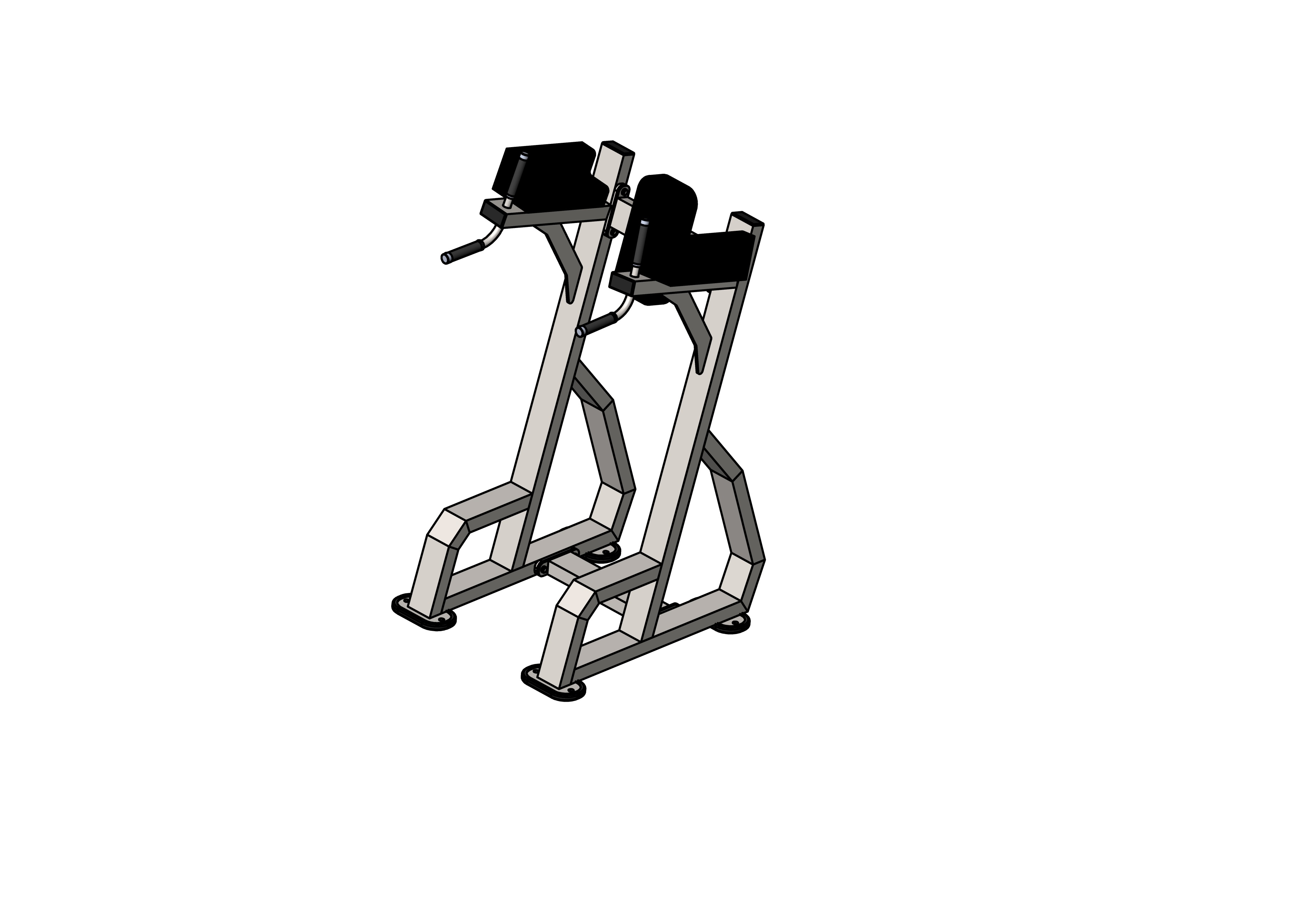 Комплект поставкиРамы (1 и 2) соеденяются перемычкой под спинку (4) и перемычкой (3) крепежным комплектом болтов М10х20 (7) и шайб D10 (9).(Рис. 1).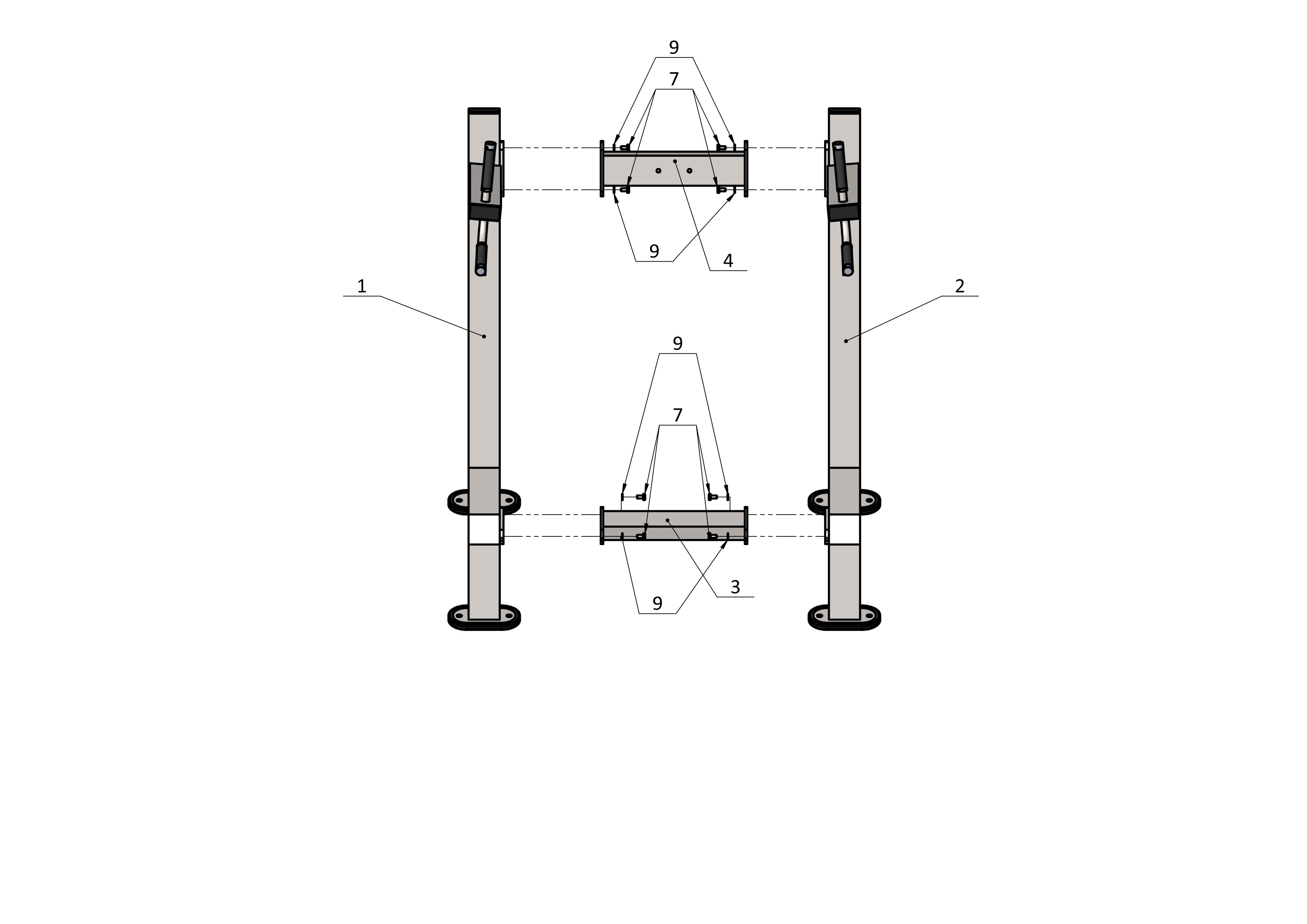 Рис.1Подлокотники (6) прикручиваются на рамы (1 и 2) болтами М10х70 (8) через шайбы D10 (9). (Рис. 2).Рис. 2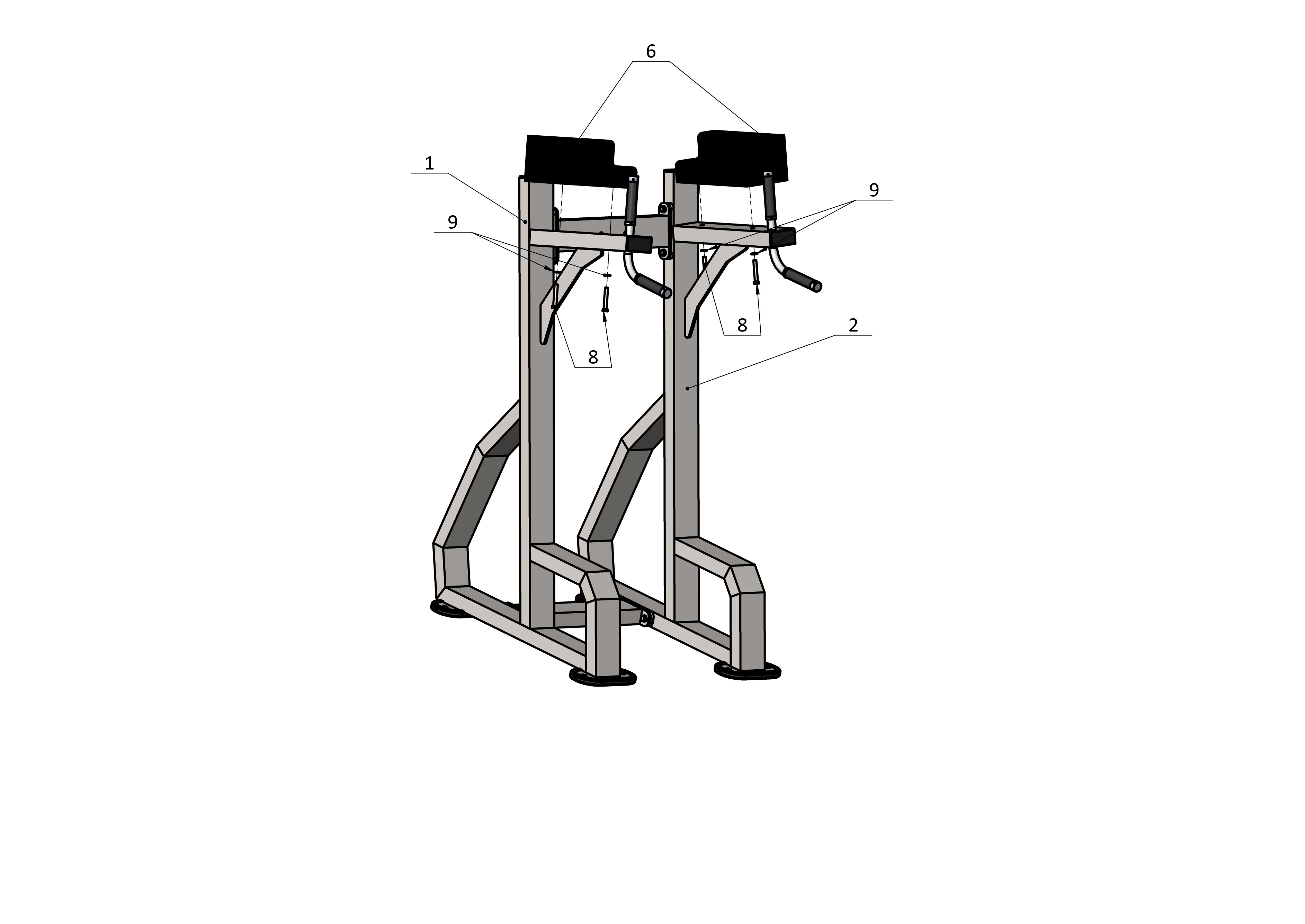 Спинка (5) крепится к перемычке под спинку (4) на пару болтов М10х70 (8) через шайбы D10 (9). (Рис.3).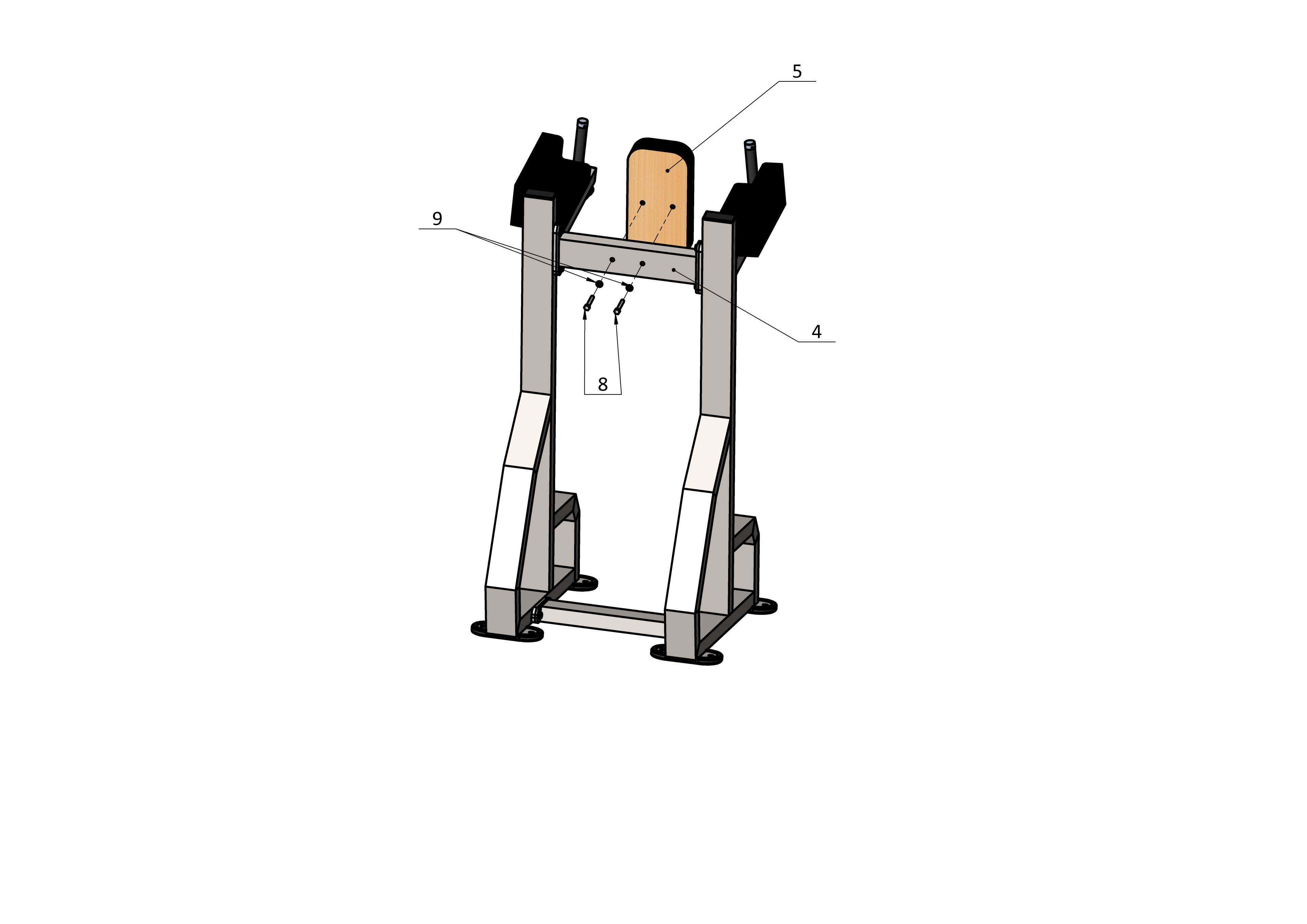 Рис.3